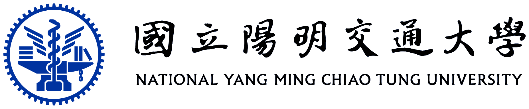 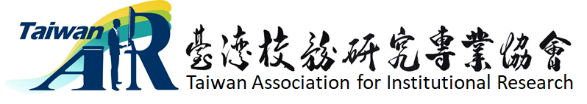 2023年校務研究人才培育系列課程 課程資訊【描述性與關聯性分析】授課時間：112年9月20日（星期三）下午13時30分至16時30分。授課地點：國立陽明交通大學 光復校區           人社三館 HC103教室(新竹市大學路1001號)。報名方式：本活動採線上報名(限40人)，報名時間：即日起至112年9月15日(五)止報名網址： https://forms.gle/xT8tknYY8siPJbtP6注意事項：授課對象僅限於全國大專校院校務研究單位相關人員。每堂課獨立報名，無套票。收費方式：收據將於課程現場簽到時提供。請於授課日7日前完成該課程報名手續，需填寫報名表並完成繳費後即完成報名手續。請假規定：因故無法參加者，恕無法退還報名費，但可轉讓他人參加，惟此變更至請於該堂課開始7日前通知。若無故未到恕無法退還報名費，且將不予發放研習證明。研習證明：參加學員須全程參與，並完成簽到與簽退流程及滿意度問卷填寫。全程參與並依規定完成者將核發研習證明。未報名者自行加入課程將不予以核發研習證明。研習證明將於課程結束2週後提供，屆時將以電子郵件寄送至報名時填寫的Email信箱。個人會員團體會員非會員免費前二名免費第三名開始收費$800/人/堂$800 /人/堂